Мониторинг объекта (ОН –Малахова):31.07. 2022Выполнение работ по установке детской площадки в с. Корниловка, ул. Полтавская, 24Срок выполнения работ: 01.05.-31.07.2023. Подрядчик ООО «Нью- Сити ДВ»На площадке установили МАФы, привезли материал строительный для отсыпки внешней стороны площадки  и всей площадки. Работает 2 чел. и 1 ед. техники.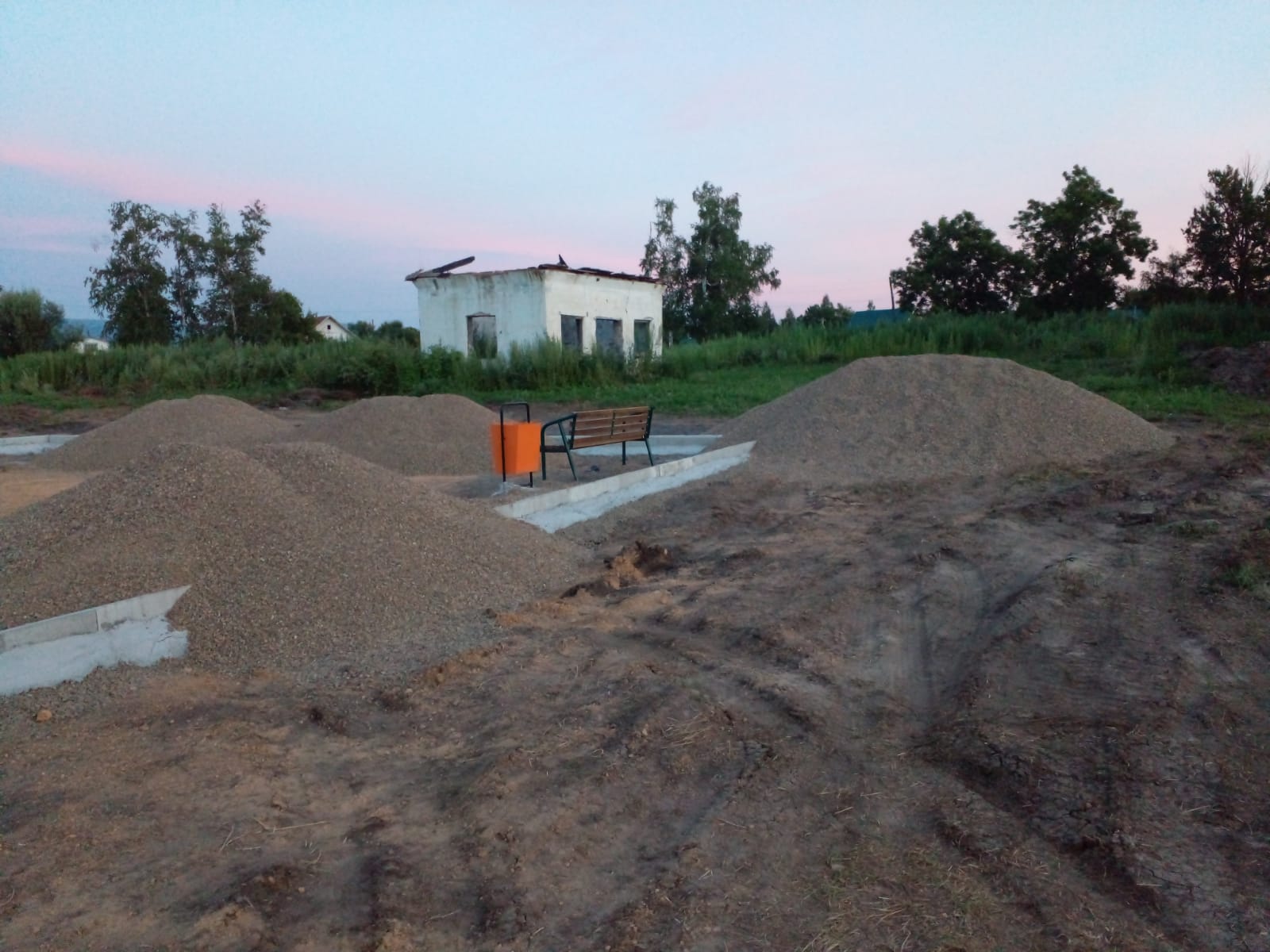 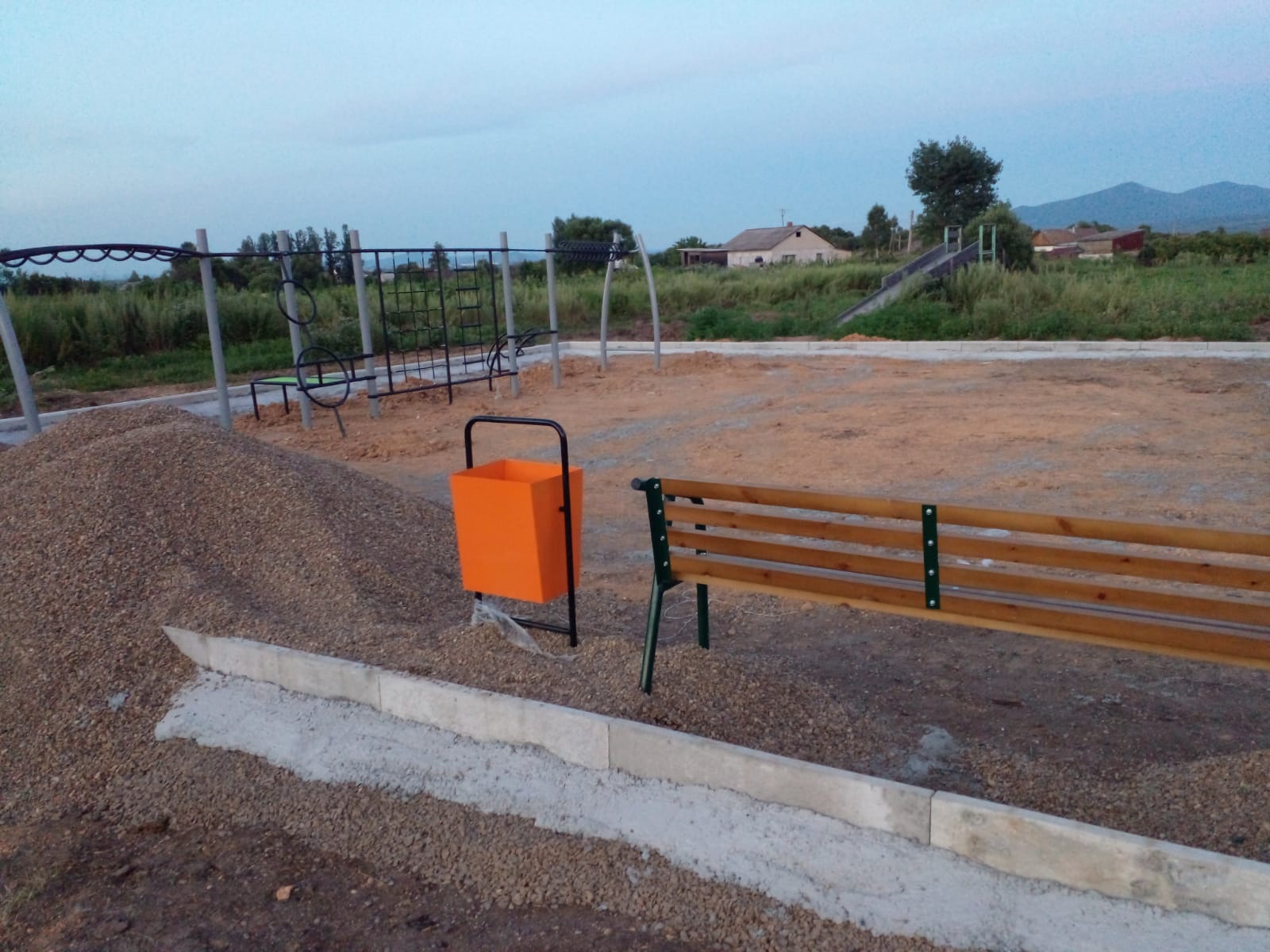 